Busurmankul Kyzy Meerimgul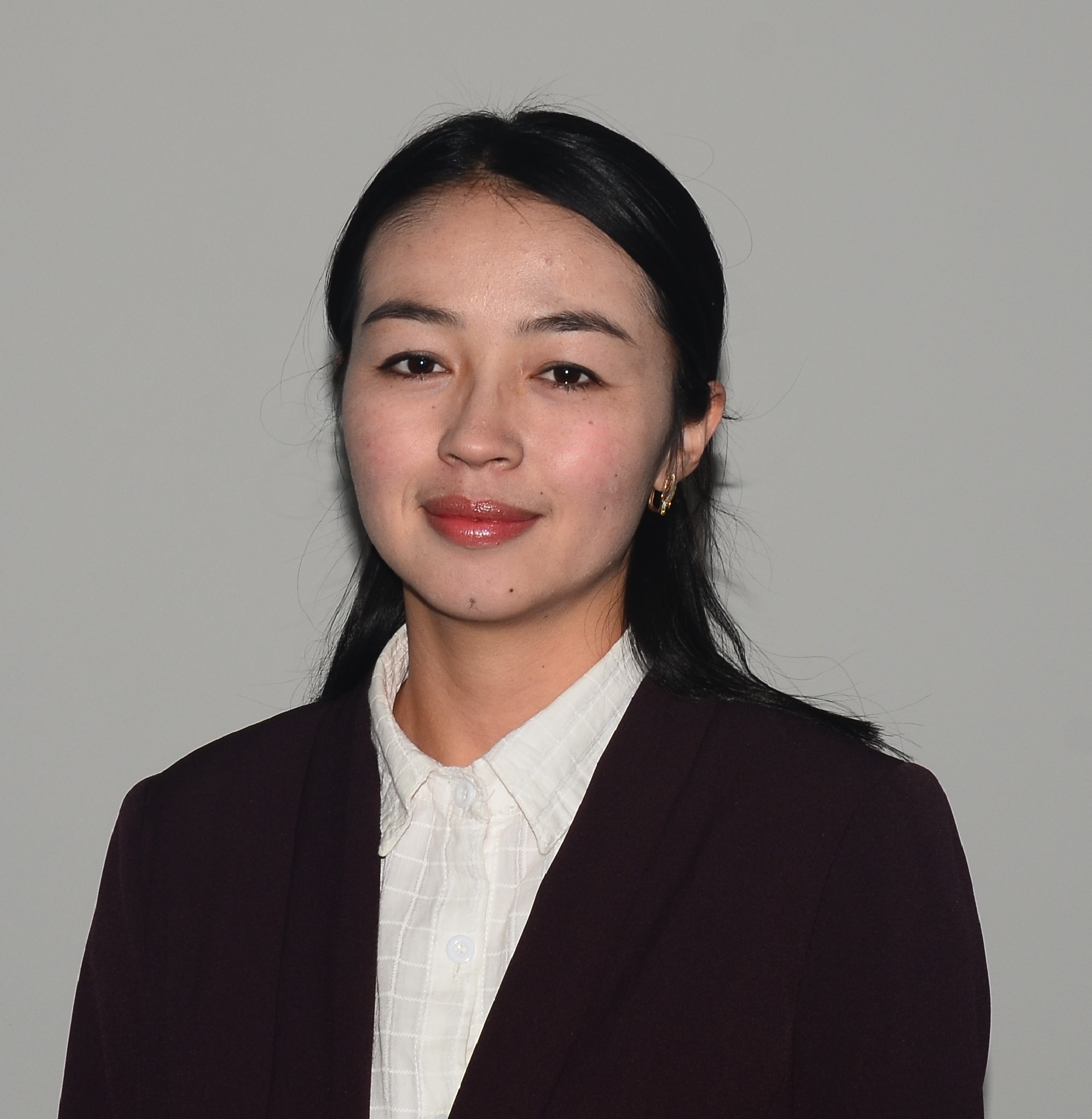 1.Busurmankul kyzy Meerimgul, was born on Novomber 16.11.1993. 2.Nationality:  kyrgyz.         3.In 2011 Graduated School M.Kurenkeev         4.Graduated Faculty of Foreign Languages, Osh State University       specialty “English teacher.”         5.Pedagogical experience 3 years at OshSU         6.Professional sphere of occupation-  professional English and Latin1.Busurmankul kyzy Meerimgul, was born on Novomber 16.11.1993. 2.Nationality:  kyrgyz.         3.In 2011 Graduated School M.Kurenkeev         4.Graduated Faculty of Foreign Languages, Osh State University       specialty “English teacher.”         5.Pedagogical experience 3 years at OshSU         6.Professional sphere of occupation-  professional English and Latin1.Busurmankul kyzy Meerimgul, was born on Novomber 16.11.1993. 2.Nationality:  kyrgyz.         3.In 2011 Graduated School M.Kurenkeev         4.Graduated Faculty of Foreign Languages, Osh State University       specialty “English teacher.”         5.Pedagogical experience 3 years at OshSU         6.Professional sphere of occupation-  professional English and Latin1.Busurmankul kyzy Meerimgul, was born on Novomber 16.11.1993. 2.Nationality:  kyrgyz.         3.In 2011 Graduated School M.Kurenkeev         4.Graduated Faculty of Foreign Languages, Osh State University       specialty “English teacher.”         5.Pedagogical experience 3 years at OshSU         6.Professional sphere of occupation-  professional English and Latin1.Busurmankul kyzy Meerimgul, was born on Novomber 16.11.1993. 2.Nationality:  kyrgyz.         3.In 2011 Graduated School M.Kurenkeev         4.Graduated Faculty of Foreign Languages, Osh State University       specialty “English teacher.”         5.Pedagogical experience 3 years at OshSU         6.Professional sphere of occupation-  professional English and Latin1.Busurmankul kyzy Meerimgul, was born on Novomber 16.11.1993. 2.Nationality:  kyrgyz.         3.In 2011 Graduated School M.Kurenkeev         4.Graduated Faculty of Foreign Languages, Osh State University       specialty “English teacher.”         5.Pedagogical experience 3 years at OshSU         6.Professional sphere of occupation-  professional English and Latin1.Busurmankul kyzy Meerimgul, was born on Novomber 16.11.1993. 2.Nationality:  kyrgyz.         3.In 2011 Graduated School M.Kurenkeev         4.Graduated Faculty of Foreign Languages, Osh State University       specialty “English teacher.”         5.Pedagogical experience 3 years at OshSU         6.Professional sphere of occupation-  professional English and LatinPeronal informationPeronal informationPeronal informationPeronal informationPeronal informationPeronal informationPeronal informationPeronal informationPeronal informationPeronal informationPeronal informationPeronal informationSURNAMESURNAMESURNAMESURNAMEBusurmankul kyzy Busurmankul kyzy Busurmankul kyzy Busurmankul kyzy Busurmankul kyzy Busurmankul kyzy Busurmankul kyzy Busurmankul kyzy NAMENAMENAMENAMEMeerimgulMeerimgulMeerimgulMeerimgulMeerimgulMeerimgulMeerimgulMeerimgulFATHER’S NAMEFATHER’S NAMEFATHER’S NAMEFATHER’S NAMEDATE OF BIRTHDATE OF BIRTHDATE OF BIRTHDATE OF BIRTH16.11.1993.16.11.1993.16.11.1993.16.11.1993.16.11.1993.16.11.1993.16.11.1993.16.11.1993.CONTACTS:CONTACTS:CONTACTS:Office numberOffice numberOffice numberOffice numberOffice number0550305952055030595205503059520550305952CONTACTS:CONTACTS:CONTACTS:Home phone numberHome phone numberHome phone numberHome phone numberHome phone numberCONTACTS:CONTACTS:CONTACTS:Mobile phoneMobile phoneMobile phoneMobile phoneMobile phone0550305952055030595205503059520550305952CONTACTS:CONTACTS:CONTACTS:E-mail  E-mail  E-mail  E-mail  E-mail  meerimkozonova1@gmail.commeerimkozonova1@gmail.commeerimkozonova1@gmail.commeerimkozonova1@gmail.comCONTACTS:CONTACTS:CONTACTS:Office numberOffice numberOffice numberOffice numberOffice numberEDUCATION:EDUCATION:EDUCATION:EDUCATION:EDUCATION:EDUCATION:EDUCATION:EDUCATION:EDUCATION:EDUCATION:EDUCATION:EDUCATION:Graduation University University University University University FacultyFacultyFacultyFacultySpecialty Specialty 2012-2016OshSUOshSUOshSUOshSUOshSUFaculty of Foreign Languages Faculty of Foreign Languages Faculty of Foreign Languages Faculty of Foreign Languages English language teacherEnglish language teacherqualifications/ EXPIRIENCE IN ACCREDITATION и QUALITY ASSURANCE (TRANINGS, SEMINARS, CONFERENCES ETC.)qualifications/ EXPIRIENCE IN ACCREDITATION и QUALITY ASSURANCE (TRANINGS, SEMINARS, CONFERENCES ETC.)qualifications/ EXPIRIENCE IN ACCREDITATION и QUALITY ASSURANCE (TRANINGS, SEMINARS, CONFERENCES ETC.)qualifications/ EXPIRIENCE IN ACCREDITATION и QUALITY ASSURANCE (TRANINGS, SEMINARS, CONFERENCES ETC.)qualifications/ EXPIRIENCE IN ACCREDITATION и QUALITY ASSURANCE (TRANINGS, SEMINARS, CONFERENCES ETC.)qualifications/ EXPIRIENCE IN ACCREDITATION и QUALITY ASSURANCE (TRANINGS, SEMINARS, CONFERENCES ETC.)qualifications/ EXPIRIENCE IN ACCREDITATION и QUALITY ASSURANCE (TRANINGS, SEMINARS, CONFERENCES ETC.)qualifications/ EXPIRIENCE IN ACCREDITATION и QUALITY ASSURANCE (TRANINGS, SEMINARS, CONFERENCES ETC.)qualifications/ EXPIRIENCE IN ACCREDITATION и QUALITY ASSURANCE (TRANINGS, SEMINARS, CONFERENCES ETC.)qualifications/ EXPIRIENCE IN ACCREDITATION и QUALITY ASSURANCE (TRANINGS, SEMINARS, CONFERENCES ETC.)qualifications/ EXPIRIENCE IN ACCREDITATION и QUALITY ASSURANCE (TRANINGS, SEMINARS, CONFERENCES ETC.)qualifications/ EXPIRIENCE IN ACCREDITATION и QUALITY ASSURANCE (TRANINGS, SEMINARS, CONFERENCES ETC.)Beginning and graduation date                                  Name                                  Name                                  Name                                  Name                                  Name                                  Name                                  Name                                  Name                                  Name                                  Name                                  Name27-28.08.18“Система обеспечения качества образования”“Система обеспечения качества образования”“Система обеспечения качества образования”“Система обеспечения качества образования”“Система обеспечения качества образования”“Система обеспечения качества образования”“Система обеспечения качества образования”“Система обеспечения качества образования”“Система обеспечения качества образования”“Система обеспечения качества образования”“Система обеспечения качества образования”3-4.10.18“Academic Research and Writing”“Academic Research and Writing”“Academic Research and Writing”“Academic Research and Writing”“Academic Research and Writing”“Academic Research and Writing”“Academic Research and Writing”“Academic Research and Writing”“Academic Research and Writing”“Academic Research and Writing”“Academic Research and Writing”29-30.11.2018“B-Learning Modules in Occupational and Environmental Health”“B-Learning Modules in Occupational and Environmental Health”“B-Learning Modules in Occupational and Environmental Health”“B-Learning Modules in Occupational and Environmental Health”“B-Learning Modules in Occupational and Environmental Health”“B-Learning Modules in Occupational and Environmental Health”“B-Learning Modules in Occupational and Environmental Health”“B-Learning Modules in Occupational and Environmental Health”“B-Learning Modules in Occupational and Environmental Health”“B-Learning Modules in Occupational and Environmental Health”“B-Learning Modules in Occupational and Environmental Health”12-13.09.2018“ Teachers Helping Teachers”“ Teachers Helping Teachers”“ Teachers Helping Teachers”“ Teachers Helping Teachers”“ Teachers Helping Teachers”“ Teachers Helping Teachers”“ Teachers Helping Teachers”“ Teachers Helping Teachers”“ Teachers Helping Teachers”“ Teachers Helping Teachers”“ Teachers Helping Teachers”experienceexperienceexperienceexperienceexperienceexperienceexperienceexperienceexperienceexperienceexperienceexperienceFebrary 2016- June 2016 English teacher at school A.S PushkinSeptember, 2016 to present –teaching English at International Medical Faculty, Osh State University.Febrary 2016- June 2016 English teacher at school A.S PushkinSeptember, 2016 to present –teaching English at International Medical Faculty, Osh State University.Febrary 2016- June 2016 English teacher at school A.S PushkinSeptember, 2016 to present –teaching English at International Medical Faculty, Osh State University.Febrary 2016- June 2016 English teacher at school A.S PushkinSeptember, 2016 to present –teaching English at International Medical Faculty, Osh State University.Febrary 2016- June 2016 English teacher at school A.S PushkinSeptember, 2016 to present –teaching English at International Medical Faculty, Osh State University.Febrary 2016- June 2016 English teacher at school A.S PushkinSeptember, 2016 to present –teaching English at International Medical Faculty, Osh State University.Febrary 2016- June 2016 English teacher at school A.S PushkinSeptember, 2016 to present –teaching English at International Medical Faculty, Osh State University.Febrary 2016- June 2016 English teacher at school A.S PushkinSeptember, 2016 to present –teaching English at International Medical Faculty, Osh State University.Febrary 2016- June 2016 English teacher at school A.S PushkinSeptember, 2016 to present –teaching English at International Medical Faculty, Osh State University.Febrary 2016- June 2016 English teacher at school A.S PushkinSeptember, 2016 to present –teaching English at International Medical Faculty, Osh State University.Febrary 2016- June 2016 English teacher at school A.S PushkinSeptember, 2016 to present –teaching English at International Medical Faculty, Osh State University.Febrary 2016- June 2016 English teacher at school A.S PushkinSeptember, 2016 to present –teaching English at International Medical Faculty, Osh State University.LANGUAGES: FROM 1 TO 5 (1 – PERFECT, 5 – BASIC KNOWLEDGE) LANGUAGES: FROM 1 TO 5 (1 – PERFECT, 5 – BASIC KNOWLEDGE) LANGUAGES: FROM 1 TO 5 (1 – PERFECT, 5 – BASIC KNOWLEDGE) LANGUAGES: FROM 1 TO 5 (1 – PERFECT, 5 – BASIC KNOWLEDGE) LANGUAGES: FROM 1 TO 5 (1 – PERFECT, 5 – BASIC KNOWLEDGE) LANGUAGES: FROM 1 TO 5 (1 – PERFECT, 5 – BASIC KNOWLEDGE) LANGUAGES: FROM 1 TO 5 (1 – PERFECT, 5 – BASIC KNOWLEDGE) LANGUAGES: FROM 1 TO 5 (1 – PERFECT, 5 – BASIC KNOWLEDGE) LANGUAGES: FROM 1 TO 5 (1 – PERFECT, 5 – BASIC KNOWLEDGE) LANGUAGES: FROM 1 TO 5 (1 – PERFECT, 5 – BASIC KNOWLEDGE) LANGUAGES: FROM 1 TO 5 (1 – PERFECT, 5 – BASIC KNOWLEDGE) LANGUAGES: FROM 1 TO 5 (1 – PERFECT, 5 – BASIC KNOWLEDGE) Language  Language  ReadingReadingReadingReadingReadingSpeaking Speaking Writing  Writing  Writing  KyrgyzKyrgyz1111111111RussianRussian1111111111EnglishEnglish1111111111additional informationadditional informationadditional informationadditional informationadditional informationadditional informationadditional informationadditional informationadditional informationadditional informationadditional informationadditional informationPersonal  information and skillsPersonal  information and skillsPersonal  information and skillsPersonal  information and skillsPersonal  information and skillsPersonal  information and skillsPersonal  information and skillsPersonal  information and skillsPersonal  information and skillsPersonal  information and skillsPersonal  information and skillsPersonal  information and skillsComputer skills: MSoffice, Exell.Computer skills: MSoffice, Exell.Computer skills: MSoffice, Exell.Computer skills: MSoffice, Exell.Computer skills: MSoffice, Exell.Computer skills: MSoffice, Exell.Computer skills: MSoffice, Exell.Computer skills: MSoffice, Exell.Computer skills: MSoffice, Exell.Computer skills: MSoffice, Exell.Computer skills: MSoffice, Exell.Computer skills: MSoffice, Exell.Passport data: Personal number:116111993300517, AN1870145,  IM 50-42Marital status: marriedPassport data: Personal number:116111993300517, AN1870145,  IM 50-42Marital status: marriedPassport data: Personal number:116111993300517, AN1870145,  IM 50-42Marital status: marriedPassport data: Personal number:116111993300517, AN1870145,  IM 50-42Marital status: marriedPassport data: Personal number:116111993300517, AN1870145,  IM 50-42Marital status: marriedPassport data: Personal number:116111993300517, AN1870145,  IM 50-42Marital status: marriedPassport data: Personal number:116111993300517, AN1870145,  IM 50-42Marital status: marriedPassport data: Personal number:116111993300517, AN1870145,  IM 50-42Marital status: marriedPassport data: Personal number:116111993300517, AN1870145,  IM 50-42Marital status: marriedPassport data: Personal number:116111993300517, AN1870145,  IM 50-42Marital status: marriedPassport data: Personal number:116111993300517, AN1870145,  IM 50-42Marital status: marriedPassport data: Personal number:116111993300517, AN1870145,  IM 50-42Marital status: married